Životopis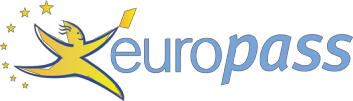 Digitalne vještine	SAMOPROCJENA Digitalne vještine - Tablica za samoprocjenu31/1/19	© Europska unija, 2002-2019 | http://europass.cedefop.europa.eu	Stranica 1 / 1 OSOBNE INFORMACIJEKovač Azra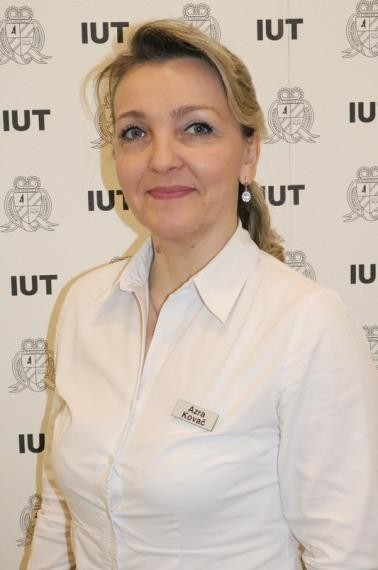   Bosanska bb , Kapljica 2, 72270 Travnik (Bosnia & Herzegovina)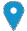   00 387 30 509 682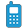   azra.kovac@iu-travnik.com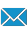 RADNO ISKUSTVO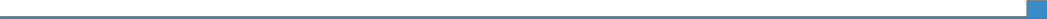 15/10/2007–31/12/2014Referent za studenska pitanjaUniverzitet u Tuzli, Travnik (Bosna i Hercegovina)15/10/2015Referent za studenska pitanjaInternacionalni univerzitet Travnik u Travniku, Travnik (Bosnia & Herzegovina)OBRAZOVANJE IOSPOSOBLJAVANJEMašinski tehničarMetalska škola "10 Oktobar ", Zenica (Bosnia & Herzegovina)OSOBNE VJEŠTINEMaterinski jezikBosanskiObrada informacijaKomunikacijaStvaranje sadržajaSigurnostRješavanje problemaIskusni korisnikIskusni korisnikTemeljni korisnikSamostalni korisnik